PENGARUH LAYANAN BIMBINGAN KELOMPOK TERHADAP PERILAKU BULLYING PADA SISWA KELAS XDISMA NEGERI 14 MEDANTAHUN AJARAN2022/2023SKRIPSIOlehRISKA RIDHA AULIANPM   191414009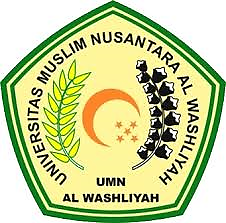 PROGRAM STUDI BIMBINGAN DAN KONSELINGFAKULTAS KEGURUAN DAN ILMU PENDIDIKANUNIVERSITAS MUSLIM NUSANTARA AL WASHLIYAHMEDAN2023